AP World HistorySAQ: Short Answer Question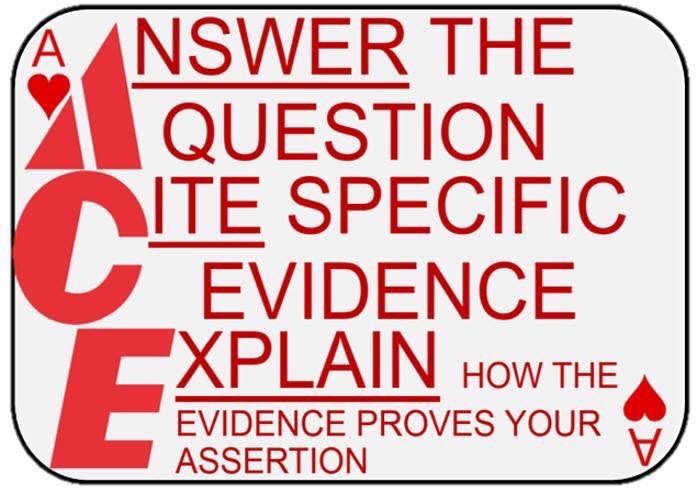 FormulaA - answer the question directly (this is the assertion or claim)C - cite specific, factual evidence (“for example…”)
E - explain how the evidence proves the assertion (“this showed/reflected…” OR “as a result…”)Tipsyou must directly reference/cite the stimulus in your answerdevelop your answer, but don’t add any “fluff” – your answer must fit inside the box (see example on back)write a separate sentence for each ACE element